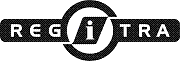 2 priedasVĮ „Regitra“ padalinysVĮ „Regitra“ padalinysVĮ „Regitra“ padalinysVĮ „Regitra“ padalinysVĮ „Regitra“ padalinysVĮ „Regitra“ padalinysVĮ „Regitra“ padalinysVĮ „Regitra“ padalinysVĮ „Regitra“ padalinysVĮ „Regitra“ padalinysDataDataDataDataDataDataDataDataDataDataUžsakymas pagaminti tapačius valstybinio registracijos numerio ženklus vietoje valstybinio registracijos numerio ženklų su pažeista (besilupančia) apsaugine plėveleUžsakymas pagaminti tapačius valstybinio registracijos numerio ženklus vietoje valstybinio registracijos numerio ženklų su pažeista (besilupančia) apsaugine plėveleUžsakymas pagaminti tapačius valstybinio registracijos numerio ženklus vietoje valstybinio registracijos numerio ženklų su pažeista (besilupančia) apsaugine plėveleUžsakymas pagaminti tapačius valstybinio registracijos numerio ženklus vietoje valstybinio registracijos numerio ženklų su pažeista (besilupančia) apsaugine plėveleUžsakymas pagaminti tapačius valstybinio registracijos numerio ženklus vietoje valstybinio registracijos numerio ženklų su pažeista (besilupančia) apsaugine plėveleUžsakymas pagaminti tapačius valstybinio registracijos numerio ženklus vietoje valstybinio registracijos numerio ženklų su pažeista (besilupančia) apsaugine plėveleUžsakymas pagaminti tapačius valstybinio registracijos numerio ženklus vietoje valstybinio registracijos numerio ženklų su pažeista (besilupančia) apsaugine plėveleUžsakymas pagaminti tapačius valstybinio registracijos numerio ženklus vietoje valstybinio registracijos numerio ženklų su pažeista (besilupančia) apsaugine plėveleUžsakymas pagaminti tapačius valstybinio registracijos numerio ženklus vietoje valstybinio registracijos numerio ženklų su pažeista (besilupančia) apsaugine plėveleUžsakymas pagaminti tapačius valstybinio registracijos numerio ženklus vietoje valstybinio registracijos numerio ženklų su pažeista (besilupančia) apsaugine plėveleEil. Nr.Valstybinis registracijos numerisValstybinis registracijos numerisValstybinis registracijos numerisValstybinis registracijos numerisFormatasMato vnt.Mato vnt.Plokštelių kiekisPlokštelių kiekisVĮ „Regitra“ darbuotojo vardas, pavardė, parašasVĮ „Regitra“ darbuotojo vardas, pavardė, parašasVĮ „Regitra“ darbuotojo vardas, pavardė, parašasVĮ „Regitra“ darbuotojo vardas, pavardė, parašasVĮ „Regitra“ darbuotojo vardas, pavardė, parašasVĮ „Regitra“ darbuotojo vardas, pavardė, parašasVĮ „Regitra“ darbuotojo vardas, pavardė, parašasVĮ „Regitra“ darbuotojo vardas, pavardė, parašasVĮ „Regitra“ darbuotojo vardas, pavardė, parašasVĮ „Regitra“ darbuotojo vardas, pavardė, parašas